Сведения о категории обучающихся, осваивающих образовательные программы на базе центра «Точка роста» естественно-научной и технологической направленностей в 2022 — 2023 учебном годуОбучающиеся 2-11 классов, в том числе обучающиеся с ограниченными возможностями здоровья, осваивают образовательные программы естественно-научного и технологического  направленностей центра «Точка роста» на базе МКОУ «Хрюгская СОШ» Ахтынского района:-   по образовательным программам начального общего образования - 0;-  по образовательным программам основного общего образования - 33;- по образовательным программам среднего общего образования - 9;-   по дополнительным общеобразовательным общеразвивающим программам -66 .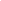 